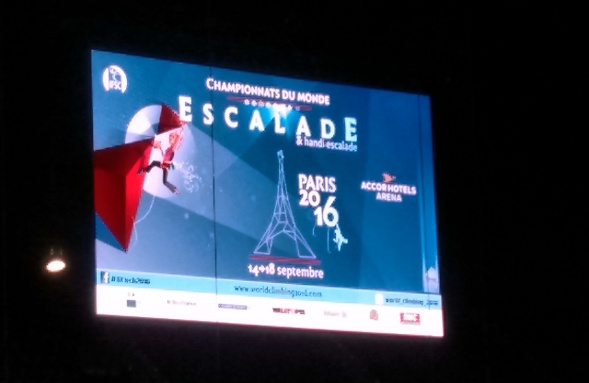 UNE SUPER JOURNEE AUX CHAMPIONNATS DU MONDE D’ESCALADELa journée aux Championnats du monde était géniale ! Dans la salle, il n’y avait pas beaucoup de monde mais l’ambiance était super !                                                                                                                                                         Il y avait trois épreuves :                                                                                                                                                                                                            -la vitesse : mur avec peu de prises qu’il faut grimper le plus rapidement possible,                                                                         -le bloc : mur sur lequel il faut faire des positions demandées ou des « challenges »,                                                                                 -la difficulté : mur penché vers l’arrière avec peu de prises qu’il faut essayer de grimper en entier.Nous avons seulement vu « la vitesse » mais nous avons été impressionnés par la rapidité à laquelle grimpaient les athlètes. Le record féminin est d’un peu moins de 8 secondes, et celui                            des hommes est de 5,88 secondes. C’était incroyable ! Nous avons aussi vu les entrainements pour la vitesse et le bloc.                                                                                                                                                                                 Ensuite, nous sommes allés voir les athlètes pour leur demander des autographes et prendre des photos avec eux ! Il y avait des Américains, Russes, Coréens, Français, Italiens, Allemands, Polonais, Chinois, Canadiens et Espagnols.                                                                                                                                      A un moment, une dame est venue interviewer Martin, un garçon de la section pour qu’il passe à France Infos le lendemain !!                                                                                                                                                                              Malheureusement, toutes les bonnes choses ont une fin donc nous avons dû partir et nous n’avons pas vu la finale et la demi-finale, mais ce n’est pas ça qui nous a empêcher de passer une journée incroyable !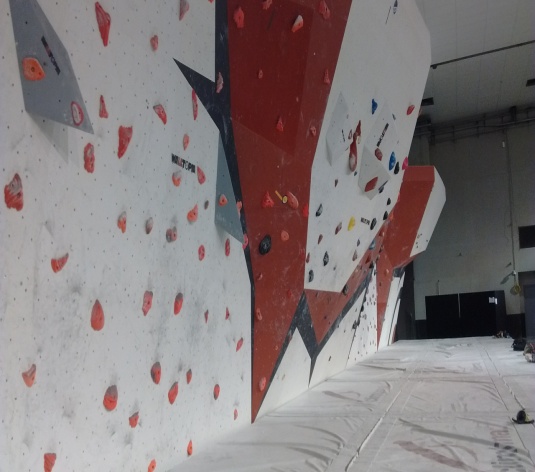 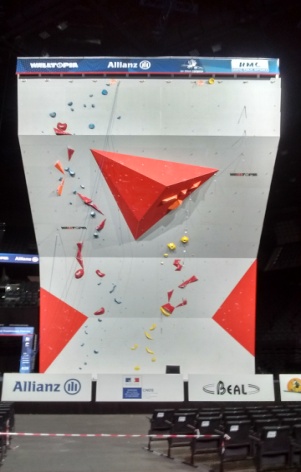          Entrainement bloc & vitesse                                                                                                DifficultéLucie BIDAUX, Jeanne BURGON, Maëlanne PARENTE & Nisrine EL MOUAID 4ème4 